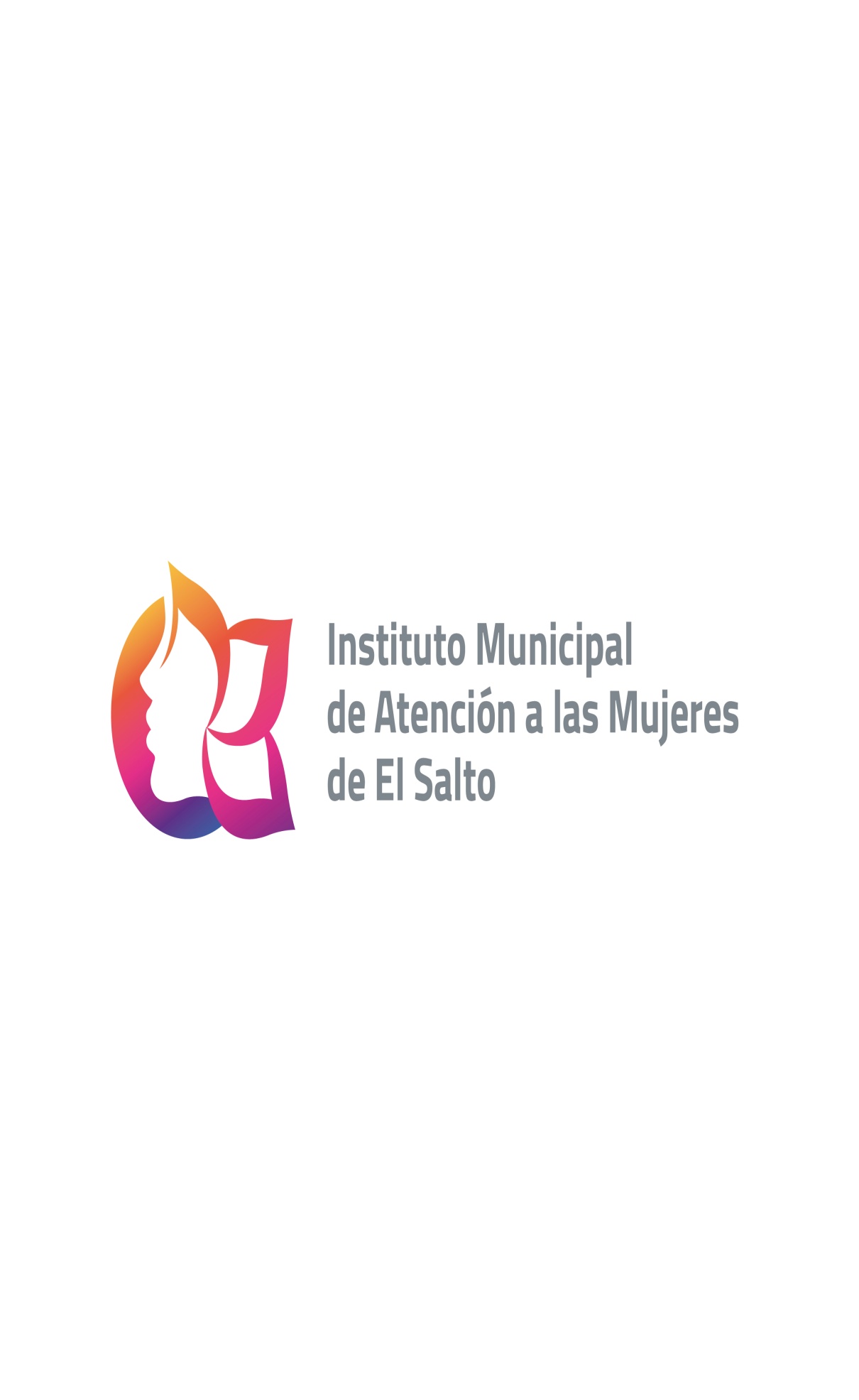 COORDINACIÓN: Coordinación General de Desarrollo Económico, Combate a la Desigualdad y Construcción de la ComunidadDEPENDENCIA: Instituto Municipal de Atención a las Mujeres de El Salto.INFORME MENSUAL MES DE JUNIO  2022ACCIONESINDICADORACCIONESINDICADORRESULTADOS MES DE FEBRERO DEL 2022OBSERVACIONESCaravanas de Atención Integral *Número de personas beneficiadas con los servicios*Número de servicios otorgados*Número de colonias atendidasTOTAL 4 Caravanas de la salud que abarcaron diferentes colonias del municipio con un TOTAL de 316 personas beneficiadas y 921 servicios otorgadosTOTAL, de 5 Colonias (Lomas de el Salto, Cima Serena, Empresa Mannesman Precisión Tubes México ubicada en El Industrial El Salto, calle A #239, Parque industrial, La Loma)Academia de empoderamiento e Igualdad del Instituto Municipal de Atención a las Mujeres de El Salto.*Número de mujeres capacitadasTotal: 402 Mujeres capacitándose en diferentes talleresLos talleres impartidos son los siguientes:Bisutería, Maquillaje Profesional, Barbería, aplicación de uñas, Repostería, plantas medicinales, huertos, Shampoo y cremas, manualidades.EXPO MUJER SALTENSE EMPRENDE*Número de proyectos emprendedoresTOTAL 5 Expo-Mujer Sáltense que abarcaron diferentes colonias del municipio con un TOTAL de 60 emprendedoras que ya trabajan su propio negocioTOTAL, de 5 Colonias (Castillo, El Multicenter, Pintas, Huizachera, Terrero)Productos que se ofrecen en la Expo-Mujer Emprende:Postres, Bisutería, Corte de Cabello, Shampoo y Cremas, Manualidades, Plantas Medicinales.Platicas informativas de sensibilización, concientización y prevención en temas de violencia e Igualdad de Género dirigidas a la comunidad en general, a grupos de talleres e instituciones educativas*Número de personas beneficiadas, desagregadas por sexo y rangos de edad.TOTAL: 132 Alumnos de secundaria informados.TOTAL: 55 Mujeres informadasSe impartieron platicas a 6 grupos de la Secundaria No.81, con el tema: Tipos y Modalidades de Violencia.En Ex hacienda y Campo Bello, el castillo se les impartió el tema:  Tipos y Modalidades de Violencia.Capacitación con perspectiva de género dirigida a servidoras y servidores públicos*Número de servidoras y servidores capacitados*Número de capacitaciones impartidasTOTAL: 150 Coordinadores, Directores y Servidores Públicos capacitados.Se realizaron las capacitaciones en Casa de la cultura en el salón mural, con los temas: Capacitación para Servidores públicos “Acoso Sexual en el Ámbito Laboral” Y “Código de Ética y Buenas Prácticas”Los temas se impartieron los días 6, 7 y 8 de junio. Asistencia de Capacitaciones *Capacitaciones a las que asiste el personal.*Junta en casa Jalisco*Consejo de Prevención*SISEMH (convocatoria sexta sesión)*Reunión Ciudades Amigables *IMEPLAN (convocatoria octava sesión)Asistió Directora del Instituto Olga Lidia Patrón Hernández Atención de primer contacto a mujeres en situación de violencia y    canalización según sea el caso.*Número de usuarias atendidasTOTAL: 23 Mujeres AtendidasAsesoría Psicología: 7Asesoría Jurídica: 16Campañas permanentes de difusión sobre la prevención y atención de la violencia contra las mujeres, así como de promoción de la igualdad.*Número de personas informadas por medios impresos o redes socialesMedios Impresos: 0 personas informadas Redes Sociales: 7187 personas informadas TOTAL: 7187Promoción de la campaña UNETE al “Día naranja”, campaña impulsada por ONU MUJERES.Barrios de Paz*Número de servidoras y servidores públicos inf ormados.*Número de personas informadasReforestación*Se trabajó en comunidad y familias para plantar arbolitos*se solicitaron 100 arbolitosTOTAL: 100 arbolitos plantadosEn  Pinos y Troquelada, “Minerales” 100 arbolitos MastografíaSe llevó a cabo el camión de la Mastografía TOTAL DE PERSONAS ATENDIDAS: 60Se llevaron a cabo 2 Mastografías: Pintitas y El Castillo 